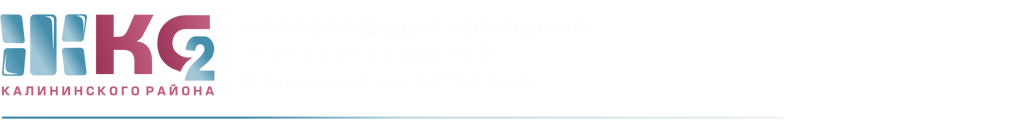 ОТЧЕТо доначислениях ИПУ по актам с 22.07.2019- 26.07.2019г.ПериодКоличествоПерерасчет (руб.)с  22.07.19   по 26.07.19200,00передано для проверки1проверено1выявлено с нарушениями